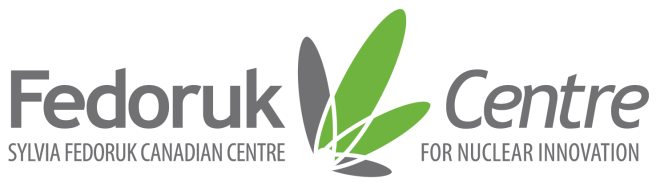 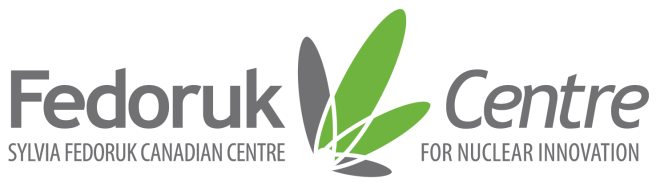 Progress Report from Project Start to Reporting Date:            Research Accounting, Financial Operations will request the Project Leader to provide a narrative summary of progress, referring to the project plan and deliverables, and explaining any significant deviations (Typically 1 page). The Project Leader will send the report by email to fsd.research.accounting@usask.ca.  Please Insert the narrative summary of progress into the box below. Financial Accounting from Project Start to the Reporting DateResearch Accounting, Financial Operations to complete Financial Accounting, cumulative from Project Start to the reporting date.Include all Fedoruk Centre funding and all Partner names and Partner cash contributions. Include any additional cash contributions to the project beyond the original plan / agreement. Report all actual, demonstrable expenditures attributed to the project. FUNDING RECEIVED:                                                     Total Project Budget		    ActualFedoruk Centre 	$00000.00		$00000.00Partner Name:                            	$00000.00		$00000.00Partner Name:                            	$00000.00		$00000.00Partner Name:                            	$00000.00		$00000.00                                                                                           Total Funding:	$000000.00	              $000000.00ACTUAL EXPENDITURES:			           Total Project Budget		    ActualSalaries: Undergraduate Students	$00000.00		$00000.00Salaries: Graduate Students	$00000.00		$00000.00Salaries: Postdocs	$00000.00		$00000.00Salaries: Technical and Professional	$00000.00		$00000.00Services & Technical Contracts	$00000.00		$00000.00Training (not students) 	$00000.00		$00000.00Facility Access	$00000.00		$00000.00Materials and supplies	$00000.00		$00000.00Equipment	$00000.00		$00000.00Travel and Engagement	$00000.00		$00000.00Dissemination	$00000.00		$00000.00Other (specify) 	$00000.00		$00000.00Institutional Overhead	$00000.00               	$00000.00         Total Expenditures:	$000000.00	              $000000.00BALANCE (Actual funding received less actual expenditures):		$00000.00Signature of Project Leader: ___________________________________	Date: ___________________________Signature of Research Accounting : _____________________________	Name: ___________________________	 Date: ___________________________Please print this completed form as a PDF to add signatures and forward to Niki.Schrie@fedorukcentre.ca, along with any relevant invoice. Invoices are paid on receipt of an acceptable report. The normal cut-off for receipt of an acceptable report and invoice to paid within a fiscal year is February 28.  Lead Institution Name:Project #:Project Title:	Project Leader Name: